1.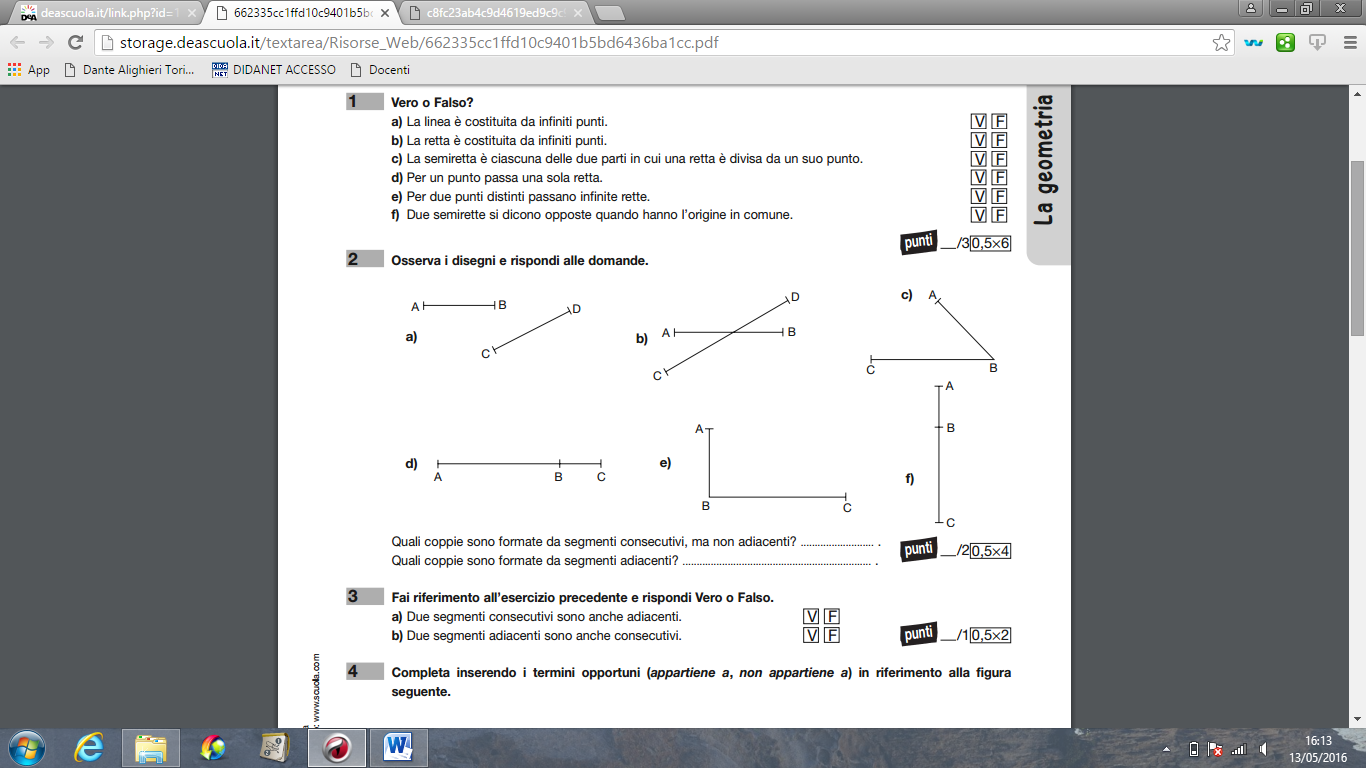 2. Due segmenti AB e BC hanno in comune l'estremo B. Come sono definiti i due segmenti? 
□ Complementari. 
□ Incidenti. 
□ Consecutivi.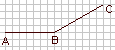 3. Due segmenti AB e BC hanno in comune l'estremo B ed appartengono alla stessa retta. Come sono definiti i due segmenti? 
□ Adiacenti. 
□ Congruenti. 
□ Opposti al vertice.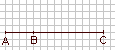 4. Un angolo misura meno di un angolo retto. Come viene chiamato? 
□ Acuto. 
□ Acutangolo. 
□ Isoscele.5. Un angolo non contiene i prolungamenti dei suoi lati. Come viene chiamato? 
□ Adiacente. 
□ Convesso. 
□ Piatto.6. Un angolo retto viene diviso in due angoli, facendo passare una retta per il suo vertice. Come vengono definiti i due angoli così ottenuti? 
□ Complementari. 
□ Adiacenti. 
□ Acuti.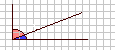 PROBLEMI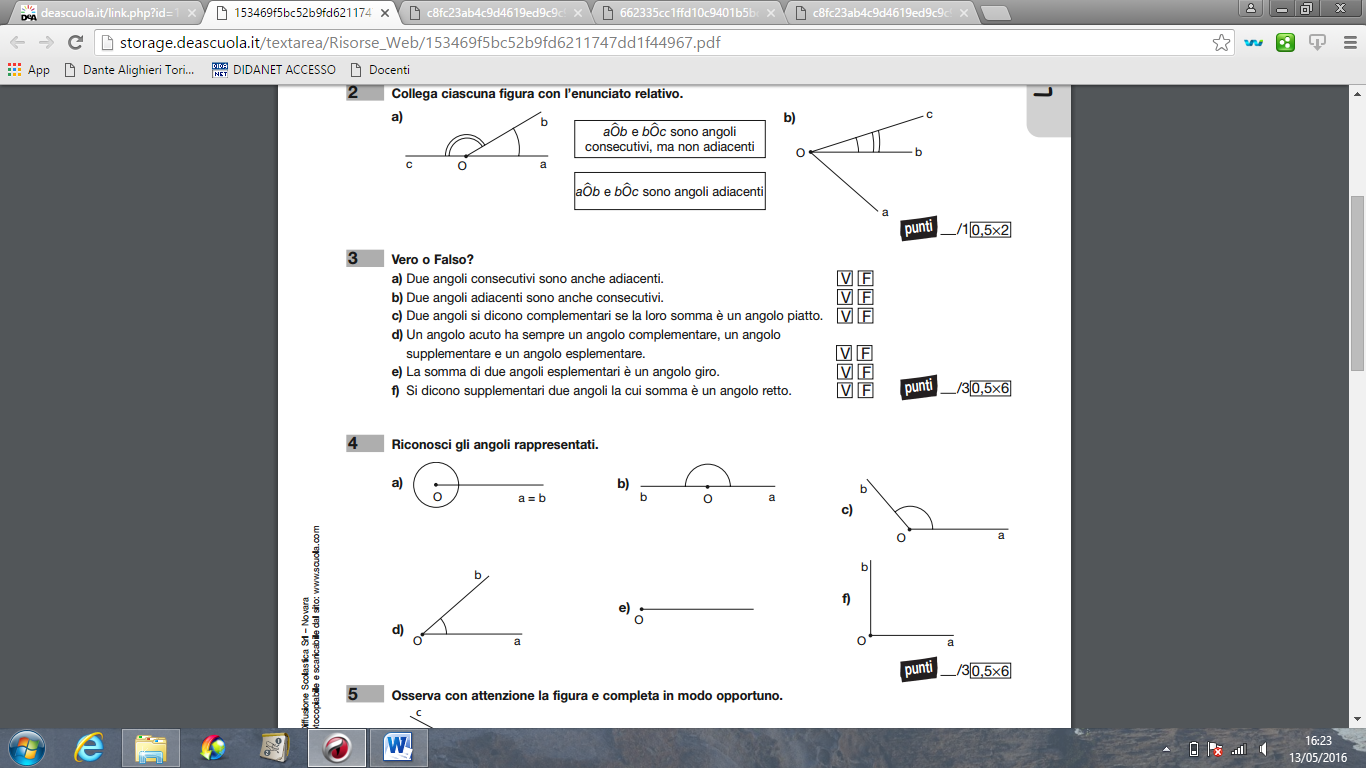 La differenza di due segmenti è di 28 cm e uno è il triplo dell’altro. Calcola la misura dei due segmenti.La somma di due angoli è 68° e la loro differenza 32°. Qual è l’ampiezza dei due angoli?Due angoli sono complementari e uno è doppio dell’altro. Qual è l’ampiezza dei due angoli?